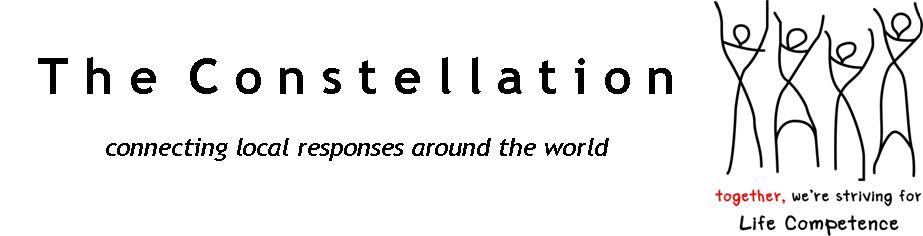 Partnership Agreement Partnership code: Between:NAME OF THE PARTNER Adress: N° VAT: NAME OF THE PARTNER, which is represented for the purposes of the signature of this contract by NAME OF THE DIRECTOR , [title] on the one part,AndThe Constellation Sentier des 5 Bonnier 251390 Grez-DoiceauBelgiumThe Constellation, which is represented for the purposes of the signature of this contract by Marlou de Rouw, Manager Constellation Global Support Team at the otherHAVE AGREED TOThe Conditions below:ARTICLE 1 - CONTEXTARTICLE 2 - PURPOSEThe partnership’s main objective xxxxxTo do this, this partnership has several specific objectives including:XXXXXXXXXARTICLE 3 – CONSTELLATION SERVICESConstellation provides, to PARTNER’s NAME a coaching team for facilitating the following program:ARTICLE 4 –  (PARTNER )  SERVICESThe services to be delivered by  (PARTNER) to ensure an effective implementation shall include: Exemples: Organise meetings with relevant actors Organise SALT visits to Organise logistical arrangements during the visitSupport immediate follow up activities by  (country) based facilitatorsARTICLE 5– GEOGRAPHICAL SCOPE The services above will be delivered in (TOWN AND COUNRTY).  Distance support will be delivered from any location.ARTICLE 6 – CONTRACT PRICE AND FINANCINGThe total amount to be paid by  (PARTNER) under the Contract shall be (XXX) . Thisamount includes all services delivered by the Constellation Coaching Team, distributed asfollows:  ARTICLE 7 - REPORTINGThe Constellation will provide to (PARTNER NAME) the following documents in the conditions specified below:ARTICLE 8 – PAYMENT PERIODS AND FORMALITIESPayment of fee for services under the contract shall be made in XX instalment following below schedule: ARTICLE 9 – BANK ACCOUNTPayments shall be made to the Constellation’s bank account denominated in EURO, identified as follows:Account Title: The ConstellationAccount Number: 001-4629392-46Bank: Fortis BankIBAN: BE33 0014 6293 9246BIC: GEBABEBBARTICLE 10 – DURATIONThe Contract shall enter into force on the date on which it is signed by the last contracting party. It will end on  (DATE) Each party is free to terminate this Agreement by giving one month's noticeThrough a written email. It will be considered that this email has been received 48 hours after having been sent out unless an automatic electronic response indicates otherwise.Each party has the right to terminate the agreement with immediate effect and without formal notification if the following is true:The other party is in breach of the agreement and fails to remedy the breach (if this is a possibility) within 10 business days of receiving an email notification from the other party;The other party is liquidated or goes bankrupt.ARTICLE 11  - EXTERNAL COMMUNICATIONSThe stakeholders are committed to mention the two organizations (PARTNER NAME and Constellation) in all external communications relating to this contract and its outcomes.ARTICLE 12– GENERAL ADMINISTRATIVE PROVISIONSAny official communication relating to the implementation of the contract shall be made in writing and shall bear the Contract number. Ordinary mail shall be considered received by the Constellation at the date it is registered at the Secretariat of the Constellation. Email shall be considered received on the date it is received. Communications shall be sent to the following addresses:ARTICLE 13  – APPLICABLE LAW AND SETTLEMENT OF DISPUTESThis Contract shall be governed by Belgian law.  Any dispute concerning the interpretation or execution of this contract would not be settled amicably shall be brought before a competent court in Belgium.SIGNATURESSTEP ObjectivesCoaching TimelineNature of serviceTimelineAmountEx: Onsite coaching Distant coaching Documents QuantityDeadline  Exemple : 20 days after the facilitationInstalmentsFinal date for submission of invoiceFinal date for payment (30 days payment term)1st instalment  XX%2st instalment XX%[name partner]The Constellation:[Name person]Marlou De Rouw[contact address]Manager Constellation Support TeamThe Constellation [country]Tel: Email:marlou@communitylifecompetence.orgderouwm@gmail.comFor PARTNER’S NAMEFor the Constellation,Marlou de Rouw(TOWN),  (DATE) (TOWN),  (DATE) 